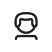 Bergsteiger: Daten – zu den Schülerbuchseiten 24 – 27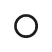 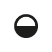 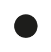 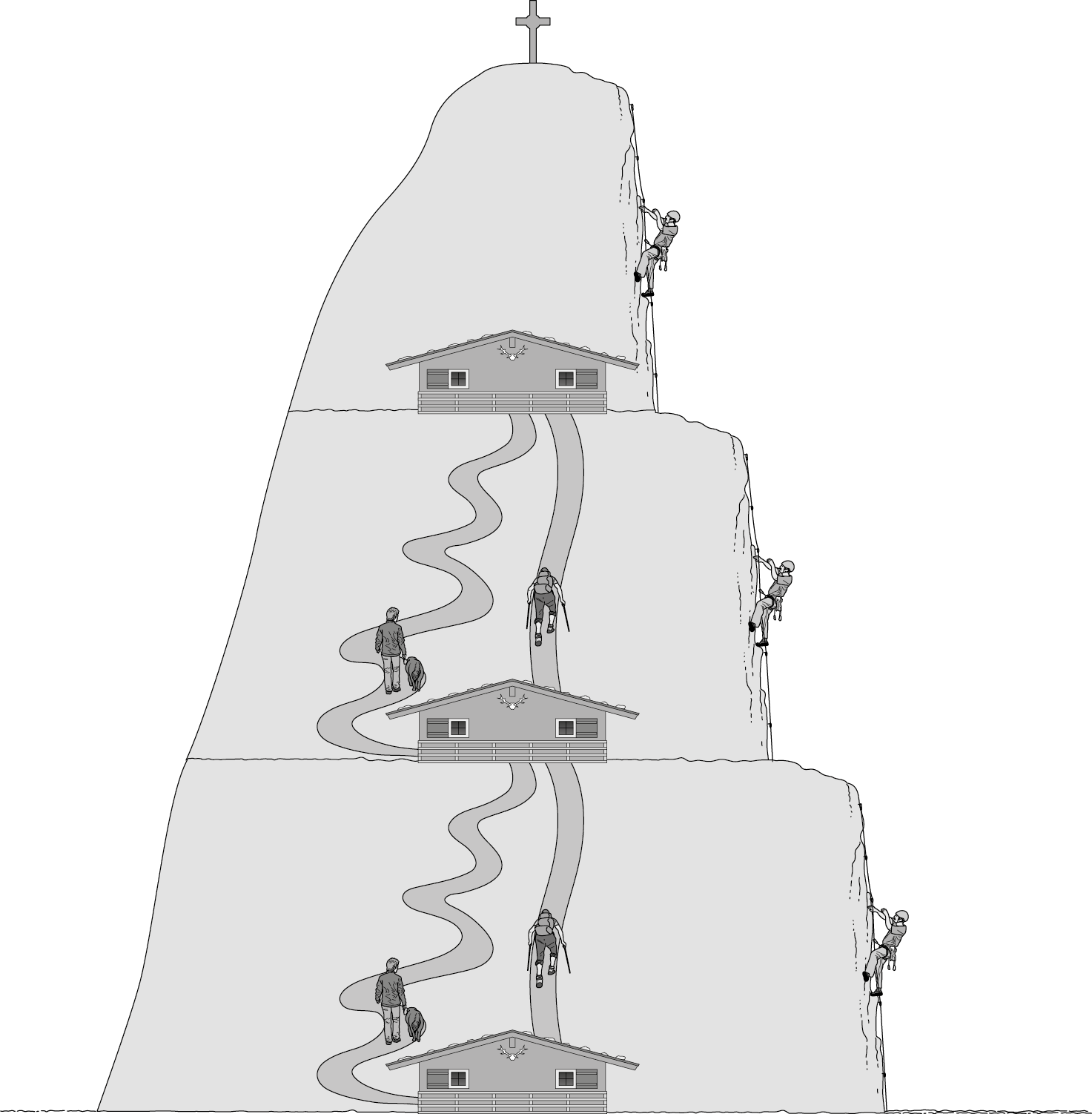 LösungenBergsteiger: Daten – zu den Schülerbuchseiten 24 – 27, KV 12Die Lösungen zu den Bergsteigeraufgaben befinden sich im Kommentarteil unter den Lösungen zu Basistraining und Anwenden. Nachdenken.DatenKV 121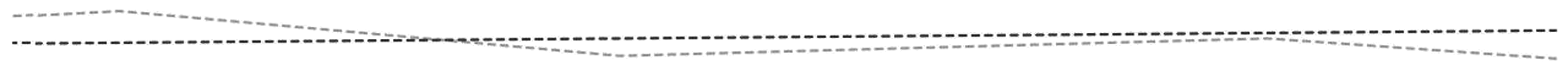 